Pressansvarig inom Svenska Sportdykarförbundet är förbundsordförande.



Henrik Johansson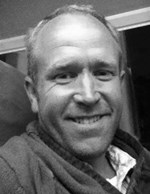 070- 910 12 23
Vid ev olyckor/tillbud ska kontakt i första hand tas med pressansvarig. Pressansvarig hänvisar vidare i de fall det är nödvändigt. DykrapportFyll i formuläret så noggrannt du kan och skicka det till säkerhetsansvarig i styrelsen christer.larsson@ssdf.sehttp://www.ssdf.se/globalassets/svenska-sportdykarforbundet-sakerhet/dokument/dykrapport/ssdf-dykrapportformular2.pdf?w=900&h=900Att tänka påSlarva inte. Det kan kännas jobbigt eller onödigt att kryssa i alla rutorna och fälten, men när din rapport är en av 200 kanske det går att upptäcka samband mellan faktorer vi idag inte tänker på! Ju bättre ifylld rapport desto värdefullare.Det behöver inte vara den som varit med om incidenten som skriver rapporten. Däremot behöver vi en kontaktperson för ev. övriga frågor.Rapportlämnarens identitet är känd för Säkerhetskommittén men anonymiseras för vidare kommunikation.Passar din incident inte riktigt in i formuläret? Ingen fara. Fyll i så mycket du kan och förklara i fritext eller bilagor.Skicka ev. andra dokument som bilagor. Dykprofiler, kartor etc. som du tror kan vara av värde för säkerhetskommittén.